La RenaissanceHistoire et CivilisationFiche prof B1Au XVe siècle, les Italiens redécouvrent l’Antiquité : son art, ses techniques, ses écrivains. C’est pour cette raison que cette période s’appelle « La Renaissance ».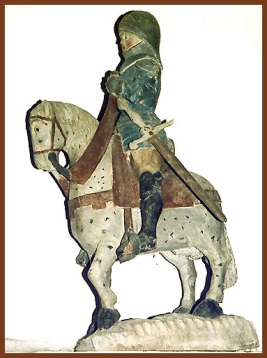 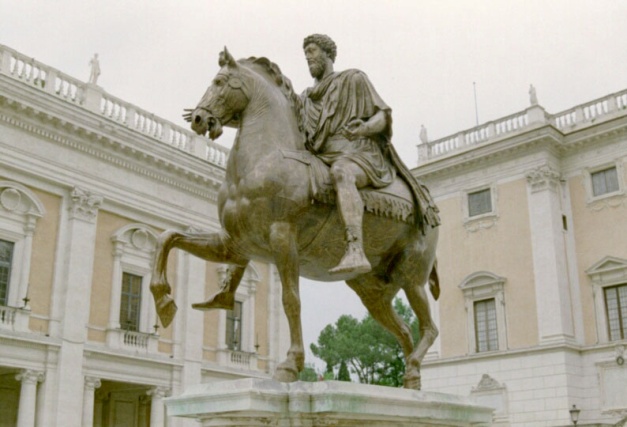 Statue de Marc-Aurèle, Antiquité			Statue de Saint-Maurice, Moyen-Âge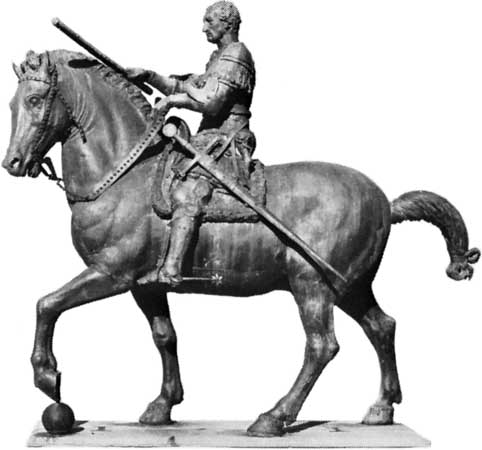 Statue sculptée par Donatello, RenaissanceDécrire et comparer ces trois statues. Quelles statues se ressemblent ?Exercice 1 : Répondre aux questions : a). Dans quel pays commence la Renaissance ?La Renaissance commence en Italie. b). Pourquoi appelle-t-on cette période la « Renaissance » ?Cette période s’appelle « La Renaissance » parce que c’est la redécouverte de l’Antiquité (de son art, de ses techniques et de ses écrivains).Le Roi François Ier monte sur le trône de France en 1515. Il part à la conquête de l’Italie. À l’époque, l’Italie est composée de plusieurs pays. Ces pays sont riches : ils font du commerce dans toute la Méditerranée.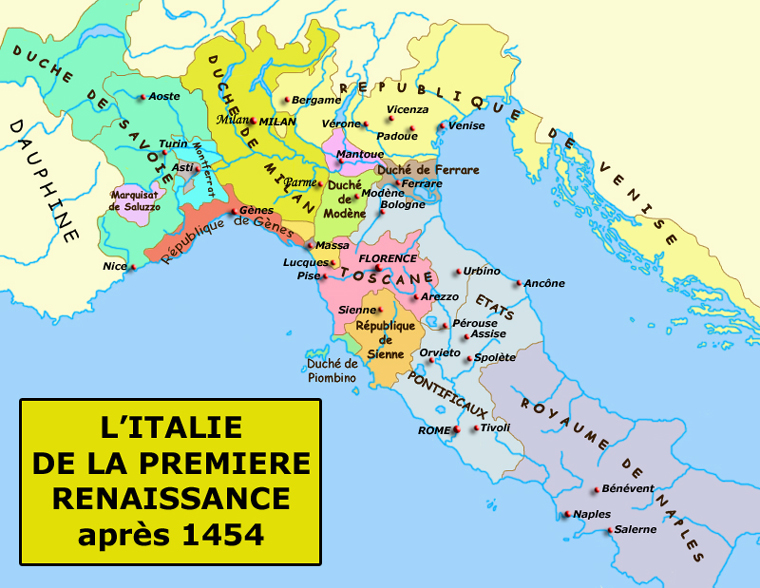 En Italie, François Ier découvre les artistes italiens comme Léonard de Vinci ou Michel-Ange. Il propose à Léonard de Vinci de venir travailler en France. Exercice2 : De quoi ou de qui s’agit-il ?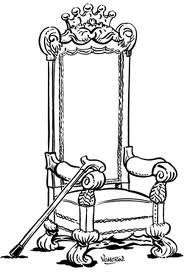 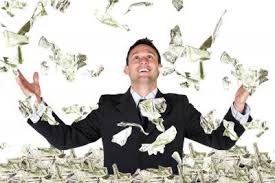 1. un trône						2. Il est riche.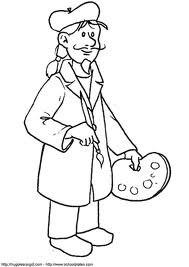 3. un peintreExercice 3 : Regarder la carte. Donner 3 pays italiens à la Renaissance : République de VeniseRoyaume de NaplesRépublique de Sienne …Les artistes italiens influencent beaucoup les arts en France. Exercice 4 : Compléter : a). De quoi s’agit-il ? b). Où peut-on voir ces œuvres de la Renaissance en France aujourd’hui ?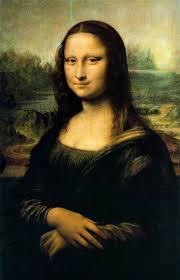 1.a). C’est « Mona Lisa » / « La Joconde » de Léonard de Vinci.b). Ça se trouve au musée du Louvre. 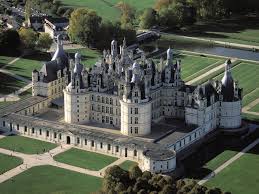 2. a). C’est un château. L’architecte est Léonard de Vinci.b). Ça se trouve à Chambord. 3. 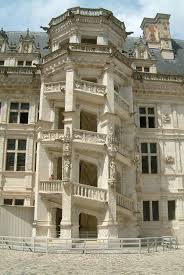 a). C’est un escalier. L’architecte de l’escalier est Léonard de Vinci.b). Ça se trouve à Blois.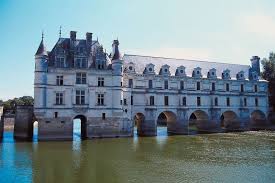 4. a). C’est un château de la Renaissance.b). Ça se trouve à Chenonceau. La plupart de ces châteaux se trouvent autour de la Loire. C’est le plus long fleuve de France.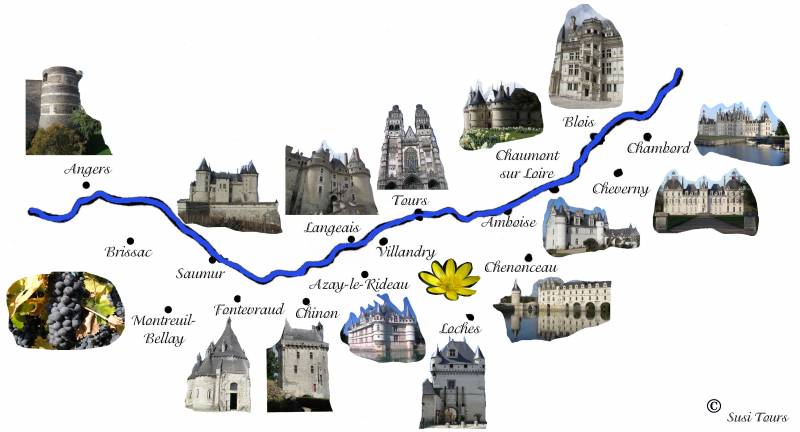 La Renaissance française en architecture est particulière, car elle rassemble des éléments du Moyen-Âge et des éléments de la Renaissance.Exercice 5 : Retrouver les caractéristiques du Moyen-Âge et celles de la Renaissance : Voici le Château d’Azay-le-Rideau. Ce château est dans le Val de Loire. Il est typique de la Renaissance française. Il a été construit entre 1518 et 1527.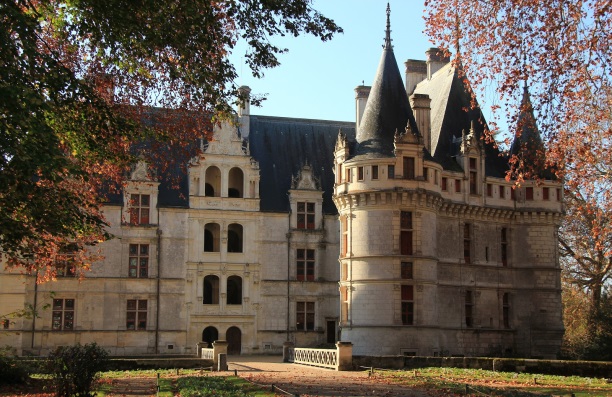 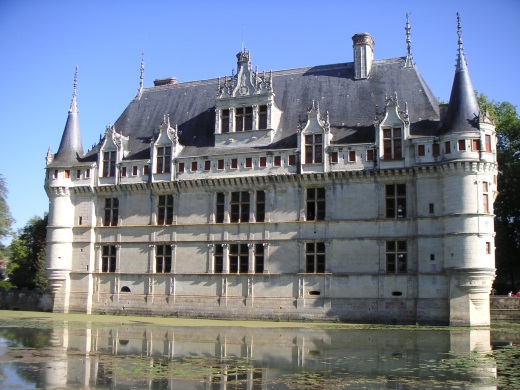 les colonnes, les douves, le fronton, les petites fenêtres, le pont, les sculptures, la symétrie, les toursPendant la Renaissance, les connaissances se développent et se diffusent plus vite, grâce à l’imprimerie.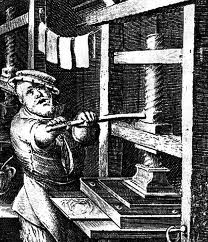 Les intellectuels de l’époque s’appellent des humanistes. Ils créent des universités et font beaucoup de recherche. Ils s’intéressent aux arts, aux sciences, à la politique, comme Léonard de Vinci par exemple.En France, pendant le Moyen-Âge, on écrit surtout en latin. À partir de la Renaissance, on écrit en français des poésies, des romans, mais aussi des livres politiques ou philosophiques.Exercice 6 : Retrouver les écrivains français de la Renaissance : 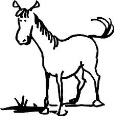 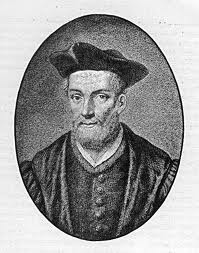 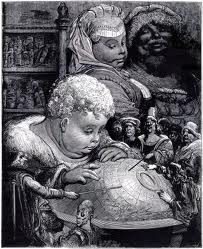 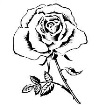 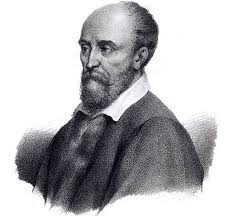 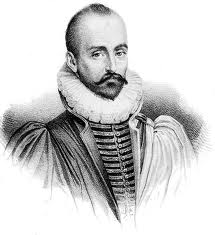 Montaigne				Rabelais					RonsardDe plus en plus de textes sont traduits et imprimés. En 1517, un moine allemand, Martin Luther imprime un texte et il demande une réforme de l’église catholique. 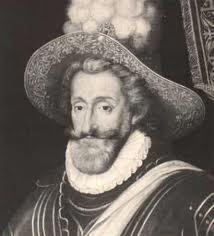 C’est le début des guerres de Religion qui en France opposent les Catholiques et les Protestants de 1562 à 1598.La guerre se finit quand Henri IV, roi de Navarre et protestant, devient roi de France. Pour devenir roi de France, il devient catholique et autorise les protestants à vivre en France (Édit de Nantes). 			    Henri IVL’épisode le plus tragique de ces guerres de religion est la Saint-Barthélemy le 24 août 1572. Cette nuit-là, les catholiques tuent les protestants : 2 000 personnes à Paris et environ 27 000 en province.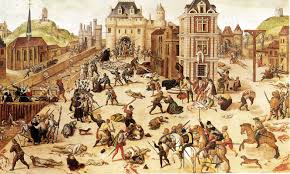 Le Massacre de la Saint-BarthélemyExercice 7 : Répondre aux questions : a). Qui s’opposent pendant les guerres de Religion ?Pendant les guerres de Religion, les Catholiques et les Protestants s’opposent.b). Que se passe le 24 août 1572 ?Les catholiques massacrent / tuent un grand nombre de protestants.c). Quel roi met fin aux guerres de religion en France ?Henri IV met fin aux guerres de religion en France.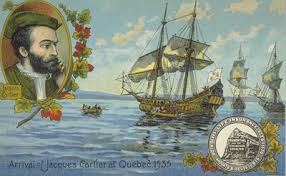 En 1492, Christophe Colomb découvre l’Amérique. François Ier décide d’envoyer l’explorateur Jacques Cartier au Nord. Jacques Cartier découvre le Canada en 1534. Des Français partent habiter au Canada. C’est pour ça que les Québécois parlent français.ThèmesLa Renaissance
L’histoire de France
La religionLa guerre
L’architecture
Idées d’exploitations pédagogiquesObjectifs communicatifsConnaître et comprendre l’histoire de France.  Kommunikative færdighederIdées d’exploitations pédagogiquesObjectifs linguistiques Le présentLes enchainements chronologiques Sprog og sprogbrugIdées d’exploitations pédagogiquesObjectifs culturels Découvrir l’histoire de France.
Découvrir les châteaux de la Loire
Découvrir les guerres de religions en France Kultur- og samfundsforholdStratégie métacognitive SprogtilegnelseTemps à y consacrer 100 minutes Caractéristiques du Moyen-ÂgeCaractéristiques de la Renaissanceles douvesles petites fenêtresle pontles toursles colonnes
le frontonles sculpturesla symétrie